OOO  «Агрофирма « СемАгро»                                         07.09.2022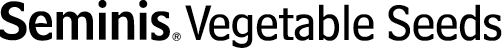 117246, г. Москва, ул. Обручева,55А                   тел/факс:8 (499) 290-56-55, Сайт:www.semagro-msw.ruEmail: info.semagro@yandex.ruorder@semagro-msw.ruВнимание: Если Вы хотите, чтобы семена Вам доставили, НЕ ЗАБУДЬТЕ указать это в заказе. Прайс-лист на ассортимент семян овощных культур селекции «SEMINIS»*- окончательная ценаКультураНаименованиеУпаковкаЦена за уп./руб.Краткое описаниеАрбузБонта F11 000 шт.5670 Суперранний! Растение сильнорослое, мякоть плотная, темно-красного цвета, сладкая и ароматная. Плоды правильной округлой формы среднего размера 22х25см., массой 7-8кг. Рекомендуется для выращивания ранней продукции Прекрасно подходит для транспортировки на длинные расстоянияАрбузКолосео F11 000 шт.5210 нетРанний! Растение сильнорослое, мякоть плотная, темно-красного цвета, сладкая и ароматная. Плоды правильной округло-кубовидной формы, массой 12-14кг. Рекомендуется для выращивания в открытом грунте и туннельных пленочных  теплицахАрбузМелания F11000 шт.5250 нетСредний! Стресоустойчивый!  Созревание через 81-105 дней после всходов. Плод  овальный, вес 9-12 кг  Мякоть темно-красная, хрустящая, отличные вкусовые качества. Хорошая легкость и транспортабельность..АрбузСтарбарст F11000 шт.6245Ранний. 74-87 дней. Плод эллиптический, очень светло-зелёный, полосы шиповатые, тёмно-зелёные, узкие. Кора средней толщины. Масса плода - 2,6-5,5 кг. Мякоть красная, средней плотности.ДыняСамит F11 000 шт.5806 нетРанняя! Гибрид, сортотип  «Ананасная» .Плоды однородные, овальной формы, массой 2-3кг.Мякоть кремового цвета, плотная, ароматная. Рекомендуется для выращивания в открытом грунте.БаклажанВалентина F11 000 шт.1583Ранний, (54-56 дней), растение сильное, плоды удлиненной формы,  размером 5 х 26 см, масса плода 150-170гр., кожица черная, мякоть белаяБаклажанЭпик F11 000 шт.1322Ранний (62-64дней), высокоурожайный гибрид. Растение сильное, мощное.  Плоды однородные, овальной,  каплевидной формы, размером 21х10см, массой 220-250г, кожица пурпурно-черного цвета, мякоть белая, превосходного качестваКабачокСВ 2987 ЯЛ500 шт.3215 нетОжидается ноябрь 2022НОВИНКА! Раннеспелый высокоурожайный гибрид кабачка ливанского типа. (созревание через 50 дней после  посева). Плоды цилиндрической формы, однородные, 18-20см.,светло зеленого цвета. Рекомендуется для выращивания в весенне-летний-осенний периодыКабачокДиамант F1500 шт.2920 Темно-зеленый! Ранний высокоурожайный гибрид  кабачка, типа  Цукини, с плодами темно-зеленого цвета. Кустовой. Плоды однородные, цилиндрической формы, длиной 18-20 см. КабачокИоланта F1Снят500 шт.1800Раннеспелый высокоурожайный гибрид кабачка ливанского типа. (созревание через 45 дней после  посева). Плоды цилиндрической формы, однородные, 18-20 см. Мякоть белая ,превосходного вкуса.. Рекомендуется для выращивания открытом и защищенном грунте. КабачокИскандер F1500 шт. 2020Ранний (40-45 дней), высокоурожайный,   кустовой  гибрид кабачка, светло-зеленого цвета, длина плода 15-20 см, массой  200-300г., мякоть белая, превосходного вкуса. КабачокИскандер F11000 шт.3756Ранний (40-45 дней), высокоурожайный,   кустовой  гибрид кабачка, светло-зеленого цвета, длина плода 15-20 см, массой  200-300г., мякоть белая, превосходного вкуса. КабачокСцилли F1500 шт.3215НОВИНКА! Ранний высокоурожайный гибрид (созревание через 43-45 дней после посева), светло-зеленого цвета с белыми крапинами. Плоды однородные, длиной 18-21 см. Рекомендуется для весенней, летней ,а особенно осенней культуры.Капуста б/к РанняяБухарест F12 500 шт.2440НОВИНКА! Среднеранний высокопродуктивный гибрид капусты, созревание через 80 дней, кочаны округло-шаровидной формы, массой  2-3 кг.  Долго сохраняется на корню. Рекомендуется для потребления в свежем виде и переработки (идеален для засолки в целом виде)Капуста б/к РанняяГермес F1Снят2 500 шт.2031Раннеспелый гибрид (60- 62 дня после высадки рассады),  для потребления в свежем виде,  кочаны округлой формы , плотные, массой 1-2 кг, не растрескиваются, транспортабельныеКапуста б/к РанняяГрин Флэш F12500 шт.2440 Ранний (55-58 дней после пересадки) гибрид. Кочаны округлой формы, массой 1,0-1,5 кг, Транспортабельный, хорошо хранится на корню. Пригоден для выращивания при повышенной температуре.Капуста б/к РанняяЗаказ F12500 шт.2367 нетРанний гибрид (68-72 дня после пересадки),  для потребления в свежем виде,  кочаны округлой формы, плотные, массой 1,5-2,5 кг, транспортабельныеКапуста б/к РанняяПандион F1 2 500 шт.2440 нетСуперранний гибрид (52-53 дня после пересадки) для потребления в свежем виде. Кочаны  округлой формы, однородные  гладкие, массой 0,8-2,0 кг, транспортабельныеКапуста б/к РанняяРапидион F12500 шт.2440Новинка!(Аналог капусты Орион-Охотник).Суперранняя,48-50 дней  после пересадки рассады). Кочаны небольшие(0.8-1.5кг) плотные, светло-зеленого цвета, сферической формы. Устойчив к растрескиванию. Рекомендуется для раннего рынка. Транспортабельный.Капуста б/к РанняяЧамп F1 2 500 шт.2462Ранний (55-58 дней после пересадки) гибрид. Кочаны округлой формы, массой 1,0-2,0 кг, короткая кочерыга. Транспортабельный, хорошо хранитсяКапуста б/к Средняя(Свежий рынок)СВ 3336 ЖБ F12500 шт.2450НОВИНКА! Среднеспелый высокопродуктивный  гибрид  капусты,  созревание через 100 дней, массой 3-3,5кг. кг, кочаны круглые, плотные, отличная внутренняя структура. Идеален для дл свежего рынка, салатов и раннего Капуста б/к Средняя(Свежий рынок)Атрия  F1 2 500 шт.2410Лучший гибрид для средне-длительного хранения и переработки. Созревание через 130 дней, масса кочана 4-8 кг,  транспортабельный. Универсальное использование.Капуста б/к Средняя(Свежий рынок)Вестри F12 500 шт. 2460Гибрид для потребления в свежем виде и переработки (идеален для квашения). Созревание через 95 дней, кочаны шаровидной формы, массой 4-8 кг, хранение  до 6-ти месяцевКапуста б/к Средняя(Свежий рынок)Ларсия F12 500шт.2665Среднепоздний (125-130 дней) высокоурожайный гибрид капусты . Кочаны округло-плоские или округлой формы, массой 5-7 кг. Долго хранится на корню, не растрескивается. Рекомендуется для потребления в свежем виде и переработки (идеален для квашения)Капуста б/к Средняя(Свежий рынок)Мензания F12 500 шт.2580 нетНОВИНКА! Среднепоздний (созревание через 100дней после пересадки) гибрид. Растение компактное, кочаны однородные, тяжелые, округлой формы, , массой 4-10кг. Рекомендуется для переработки потребления в свежем виде .Капуста б/к Средняя(Свежий рынок)Ринда F1 2 500 шт.2125Среднеранний высокопродуктивный гибрид капусты, созревание через 80- 85 дней, кочаны округло-шаровидной формы, массой  4-8 кг, хранение 4-5 месяцев. Долго сохраняется на корню. Рекомендуется для потребления в свежем виде и переработки (идеален для квашения)Капуста б/к Средняя(Свежий рынок)Тобия F12500шт.2580 нетожидается сентябрь 2022Высокоурожайный Среднеспелый гибрид.  Созревание через 87-92дня после пересадки рассады.  Плотный, окруло- плоский,массой 4-7 кг. Рекомендуется для потребления в свежем виде и переработки. Капуста б/к Средняя(Свежий рынок)Ферро F12 500 шт.2500 нетожидается сентябрь 2022НОВИНКА! Среднеспелый высокопродуктивный  гибрид  капусты созревание через 100 дней, массой 5-7 кг, хранение 6 месяцев (до марта), идеален для засолкиКапуста б/к (поздняя, хранение)СВ 3404 ЖЛ F125002655Новинка! Поздний высокоурожный гибрид(созревание через 125-130 дней после пересадки рассады)Кочан округлой формы с однородной внутренней структурой и высокой посадкой, массой 2,5-3,5 кг .Рекомендуется для хранения.Капуста б/к (поздняя, хранение)Аммон F12 500 шт.2410Поздний высокоурожайный гибрид (созревание через 140 дней после пересадки) для потребления в свежем виде, переработки и длительного хранения (до 12 мес.)  Кочаны округло-плоской формы, плотные, массой  4,0-6,0 кг.Капуста б/к (поздняя, хранение)Арривист F12 500 шт.2693Среднепоздний (созревание через 130 дней после пересадки) гибрид. Растение компактное, кочаны однородные, плотные, округлой формы, слегка вытянутой вверх, массой 2,5-4кг. Рекомендуется для переработки , потребления в свежем виде и длительного хранения (до 12 месяцев)Капуста б/к (поздняя, хранение)Галакси F12 500 шт.2440Поздний гибрид для потребления в свежем виде и переработки, созревание через 145 дней, универсальное использование, кочан округлый 4-6 кг, длительное хранение( до 15-ти месяцев)Капуста б/к (поздняя, хранение)Коля F12 500 шт.2665 нетВысокоурожайный среднепоздний гибрид. Созревание через 130 дней. Кочан округлой формы, массой 4-8 кг.  Рекомендуется для хранения (до апреля месяца), переработки и потребления в свежем виде. Капуста к/кРед Династи F12 500 шт.2820 нетСреднеранний гибрид (Созревание через 75-80 –дней после пересадки).  Кочаны округлой формы с прекрасной сохраняемостью на корню, массой 1,5-2,0 кг. Рекомендуется для потребления в свежем виде.Капуста к/кРокси F12 500 шт.2720 нетПоздний высокоурожайный гибрид для потребления в свежем виде и поздней переработки, длительного хранения. Созревание через 135-155 дней, кочаны овальной 1-3,5 кг, длительное хранение( до 15-ти месяцев)КапустаброкколиСВ 1002 БЛ F11 000 шт.1690НОВИНКА! Среднеранний гибрид. Созревание через 65-81 день после пересадки. Головки куполообразной формы, тяжелые, темного сизщ-зеленого цвета. Свежий рынок, переработка,заморозкаКапустаброкколиАйронмен F11000 шт.1690Среднеранний гибрид. Созревает через 65-81 день после пересадки. Головки куполообразной формы, тяжелые, темного сизо-зеленого цвета. КапустаброкколиЛорд F11 000 шт.1180Среднеранний гибрид. Созревает через 62 дня после пересадки. Головки куполообразной формы, тяжелые, темного зеленого цвета. Рекомендуется для переработки и потребления в свежем виде.КапустаброкколиСтил F11 000 шт.1690НОВИНКА! Среднепоздний. Созревает через 67-85 дней (осенне-весенний период)после пересадки. Головки куполообразной формы, тяжелые, темного голубовато-зеленого цвета. Рекомендуется для переработки и потребления в свежем виде.КапустаброкколиТитаниум F11 000 шт.1690 нетожидается сентчбрь 2022НОВИНКА! Среднеранний  гибрид. Созревание в в весенний период 78-80 дней, летний 60-65 после пересадки. Цвет сине-зеленый, массой до 800 гр. Рекомендуется для переработки ,замораживания и потребления в свежем видеКапуста цветнаяСВ 5818 АЦ F11 000 шт.2760Поздний  мощный гибрид цветной капусты(созревание через 85-95 дней после пересадки).Головки плотные, тяжелые, белые, массой до 3-х кг. Хорошая  укрываемость  головки. Рекомендуется для свежего рынка и переработки.Капуста цветнаяАбени F11 000шт.3020 Ранний, мощный гибрид  (63-75 дней после пересадки) цветной капусты. Рекомендуется для выращивания в весенне-летний период в любых климатических зонах, головки белоснежные, круглой формы, массой до 3-х кг. Универсальное использование  Капуста цветнаяВайтекс F11 000 шт.3610  нетОжидается сентябрь 2022НОВИНКА! Среднеспелый гибрид. Мощнорослое, компактное. Созревание с периодом вегетации 73-78 дней. Головки белоснежные, массой до 1,5-3 кг. Не требует укрытия от солнечных лучей. Рекомендуется для выращивания в весенне-летний-осенний период и реализации на свежий рынокКапуста цветнаяГивонт F11 000 шт.2765НОВИНКА! Среднепоздний  гибрид. Созревание через 100 дней после пересадки. Головки плотные с улучшенным самопокрытием. Средний  вес 2,0-3,0 кг. Рекомендуется для выращивания  в летне-осенний периоды  в любых климатических зонахКапуста цветнаяОвиндоли F11 000 шт.2380НОВИНКА! Среднепоздний, 90-95 дней после пересадки. Округлая ,белоснежная куполовидная головка. Обладает хорошей самопокрвывающей способностью. Хорошо переносит долгую перевозку. Для потребления в свежем виде и переработки.Капуста цветнаяФорталеза F11 000 шт.2775 Среднеранний гибрид. Созревание  через 75-90 дня после пересадки. . Головки плотные, хорошо защищены листьями. Рекомендуется для выращивания в летне-осенний период, для свежего рынка и переработки (заморозки).Капуста цветнаяФридом F11 000 шт.2215 Среднеранний гибрид (70-88дней после пересадки) цветной капусты.. Масса до 5 кг. Рекомендуется для выращивания в весенне-летний  и летне-осенний периоды  в любых климатических зонах КукурузаТрофи F15000 шт.5450Ранний суперсладкий гибрид кук-зы, созревание через 75 дней после посева. Початки крупные (длина початка 20-), прямые ,хорошо защищены листовой оберткой. Рекомендуется для потребления в свежем виде и переработки.Лук на зеленьБайя Верде10 000 шт. 952Ранний сорт лука на зелень, хорошо адаптируется к разным условиям выращивания в любых климатических зонах. Растение и корневая система мощные. Формирует  сильную и прямую верхушку темно-зеленого. Рекомендуется для выращивания с ранней весны до поздней осениЛук на зеленьБайя Верде250 000 шт.19800 нетРанний сорт лука на зелень, хорошо адаптируется к разным условиям выращивания в любых климатических зонах. Растение и корневая система мощные. Формирует  сильную и прямую верхушку темно-зеленого. Рекомендуется для выращивания с ранней весны до поздней осениЛук на зеленьГрин Баннер 10 000 шт.952Ранний сорт лука на зелень, хорошо адаптируется к разным условиям выращивания в любых климатических зонах. Отличается превосходным мягким вкусом. Рекомендуется для выращивания с ранней весны до поздней осениЛук на зеленьГрин Баннер 250 000 шт.19800Ранний сорт лука на зелень, хорошо адаптируется к разным условиям выращивания в любых климатических зонах. Отличается превосходным мягким вкусом. Рекомендуется для выращивания с ранней весны до поздней осениЛукЕХ 07714593 F1250 000 шт. 29430 нетКРАСНЫЙ!  Среднеспелый, длинного дня(112-115дней после всходов).Луковицы округлой формы, окраска насыщенная, темно-фиолетовая. Рекомендуется для свежего рынка и длительного хранения.ЛукРХ 119 F1(РХ 077В 119)250 000 шт. нетНовинка! Среднеранний( 95-100 дней)Лук длинного дня, Луковицы однородные,округлой формы. Предназначен для потребления в свежем виде,и для переработки и длительного храненияЛукБарито F1250 000 шт. 29664 нетОдин из самых ранних гибридов длинного-длинного дня. Высокоурожайный. Созревание раннее (105-110 дней после посева). Рекомендуется для потребления в свежем виде, средне-длительного срока хранения.ЛукБеннито F1250 000 шт.нетСреднеранний гибрид (созревание – 116 дней после посева). Луковицы крупные, округлой формы, желто-бронзового цвета. Рекомендуется для длительного хранения.ЛукВарес F1250 000 шт.26135 нетРанний высокоурожайный гибрид  длинного-длинного дня (созревание – 102-107 дней после посева). Луковицы окгуглой формы, медно-бронзового цвета с мощной корневой системой.  Рекомендуется  для свежего рынка.ЛукКэнди F1250 000 шт.29020Сладкий! Самый  ранний, скороспелый и высокоурожайный гибрид средней длины светового дня. Созревает за 88-90 дней, формируя луковицу за один сезон массой до 800г. Рекомендуется для потребления в свежем виде и хранения до 6 месяцев.ЛукМиссисипи F1250 000 шт.24750НОВИНКА! Среднепоздний лук длинного дня. Головки однородные, округлой формы, крупные, насыщенного бронзового цвета .Полуостррый. Рекомендуется для потребления в свежем виде ,и длительного храненияЛукРокито F1250 000 шт.29650 нетНовинка !Среднеранний(110-115 дней после всходов) Луковицы насыщенного бронзового цвета, однородные, округлой формы, плотные. Предназначен для потребления в свежем виде ,и для переработки и длительного храненияЛукСакраменто F1250 000 шт.26296 нетНовинка! Среднеспелый, 110-112 дней. Тип длинного дня. Цвет медно-бронзовый. Вкус острый. Средне-длительный срок хранения. Пригоден к механизированной уборке.ЛукСтерлинг F1250000шт.32740 нетБелый! Среднеспелый (созревание через 120-122 дня после посева) высокопродуктивный гибрид длинного дня. При посеве в грунт формирует луковицу за один сезон. Луковицы округлой формы, однородные, с прекрасными вкусовыми качествами. Рекомендуется для потребления в свежем виде, переработки и хранении до марта.ЛукСьерра бланка F1250000 шт.32767БЕЛЫЙ! Раннеспелый! Созревание через 80-85,после всходов. Луковицы однородные, выровненные по форме и размеру. Вкус-сладкий. Рекомендуется для свежего рынка и потребления в свежем видеМорковьСВ 3118 F1200 000 шт.Фр.1,6-1,815870  нетСортотип Шантанэ. Ранний (95-105 дней). Мощная, темно-зеленая листва. Длина 15-17 см. Устойчивость к растрескиванию. Рекомендуется для потребления в свежем виде. Пригоден для механизированной уборки.МорковьСВ 3118 F11 млн.Фр.1,6-1,876566 нетСортотип Шантанэ. Ранний (95-105 дней). Мощная, темно-зеленая листва. Длина 15-17 см. Устойчивость к растрескиванию. Рекомендуется для потребления в свежем виде. Пригоден для механизированной уборки.МорковьСВ 3118 F11млнФр. 1,8-2,080046 нетСортотип Шантанэ. Ранний (95-105 дней). Мощная, темно-зеленая листва. Длина 15-17 см. Устойчивость к растрескиванию. Рекомендуется для потребления в свежем виде. Пригоден для механизированной уборки.МорковьСВ 3118 F11 млн2,0 и выше89327 нетСортотип Шантанэ. Ранний (95-105 дней). Мощная, темно-зеленая листва. Длина 15-17 см. Устойчивость к растрескиванию. Рекомендуется для потребления в свежем виде. Пригоден для механизированной уборки.МорковьСВ 7381 F1200000 штФ.1.6-1.8нет Ранний (созревание через 110-115  дней после посева) высокоурожайный гибрид, типа Шантанэ-Курода. Корнеплоды конической формы, однородные, красно-оранжевой окраски, длиной 16-18см. Устойчив к растрескиванию. Пригоден для механизированной уборки.МорковьСВ 7381 F11 млн.Ф.1.6-1.8 нет Ранний (созревание через 110-115  дней после посева) высокоурожайный гибрид, типа Шантанэ-Курода. Корнеплоды конической формы, однородные, красно-оранжевой окраски, длиной 16-18см. Устойчив к растрескиванию. Пригоден для механизированной уборки.МорковьСВ 7381 F11 млн. 1,8-2,0нет Ранний (созревание через 110-115  дней после посева) высокоурожайный гибрид, типа Шантанэ-Курода. Корнеплоды конической формы, однородные, красно-оранжевой окраски, длиной 16-18см. Устойчив к растрескиванию. Пригоден для механизированной уборки.МорковьАбако F1200 000 шт.Фр.1,6-1,8 13587 нетРанний (созревание через 110 дней после посева) высокоурожайный гибрид, типа Шантанэ-Курода. Корнеплоды конической формы, однородные, красно-оранжевой окраски, длиной 18-20см. Рекомендуется для ранней реализации на рынке свежей продукцииМорковьАбако F1200 000 шт.1,8-2,018338 нетРанний (созревание через 110 дней после посева) высокоурожайный гибрид, типа Шантанэ-Курода. Корнеплоды конической формы, однородные, красно-оранжевой окраски, длиной 18-20см. Рекомендуется для ранней реализации на рынке свежей продукцииМорковьАбако F11млн.Фр.1,6-1,865710 нетРанний (созревание через 110 дней после посева) высокоурожайный гибрид, типа Шантанэ-Курода. Корнеплоды конической формы, однородные, красно-оранжевой окраски, длиной 18-20см. Рекомендуется для ранней реализации на рынке свежей продукцииМорковьАбако F11 млн.шт.Фр. 1,8 -2,091306 нетРанний (созревание через 110 дней после посева) высокоурожайный гибрид, типа Шантанэ-Курода. Корнеплоды конической формы, однородные, красно-оранжевой окраски, длиной 18-20см. Рекомендуется для ранней реализации на рынке свежей продукцииМорковьАбако F11 млн.шт.Фр.2,0 и выше98262 нетРанний (созревание через 110 дней после посева) высокоурожайный гибрид, типа Шантанэ-Курода. Корнеплоды конической формы, однородные, красно-оранжевой окраски, длиной 18-20см. Рекомендуется для ранней реализации на рынке свежей продукцииМорковьКарвора F1100 000 шт.7742 нет Ранний, высокоурожайный гибрид (95-105 дней после всходов), Нантского типа. Корнеплоды ровные, цилиндрической формы, длиной 18-20 см. .темн-оранжевого цвета с отличным вкусом и ароматом.  Рекомендуется для потребления в свежем виде, особенно для получения пучковой продукции.МорковьКарвора F1200 000 шт.15485 Ранний, высокоурожайный гибрид (95-105 дней после всходов), Нантского типа. Корнеплоды ровные, цилиндрической формы, длиной 18-20 см. .темн-оранжевого цвета с отличным вкусом и ароматом.  Рекомендуется для потребления в свежем виде, особенно для получения пучковой продукции.МорковьКарвора F11 млн.шт.75202 Ранний, высокоурожайный гибрид (95-105 дней после всходов), Нантского типа. Корнеплоды ровные, цилиндрической формы, длиной 18-20 см. .темн-оранжевого цвета с отличным вкусом и ароматом.  Рекомендуется для потребления в свежем виде, особенно для получения пучковой продукции.МорковьКарлано F1200000 шт.16337Новинка !Тип нантский. Среднепоздний (115-120 дней). Цилиндрический с яркой сердцевиной, длиной 20-22 см.Мякоть очень сладкая и ароматная. Подходит для механизированной уборки. Для потребления в свежем виде, переработки и длительного хранения.МорковьКарлано F11 млн.76260 нетНовинка !Тип нантский. Среднепоздний (115-120 дней). Цилиндрический с яркой сердцевиной, длиной 20-22 см.Мякоть очень сладкая и ароматная. Подходит для механизированной уборки. Для потребления в свежем виде, переработки и длительного хранения.МорковьЛе Санте F1200 000 шт15935 нетОжидается сентябрь 2022НОВИНКА! Среднеранний  сортотип Шантане. Созревание через 100-105 дней после всходов.  Плоды конической формы с тупым кончиком. однородные,  длиной 15-17 см., насыщенного темно-оранжевого цвета, сладкая. Рекомендуется для производства продукции, переработки и хранения.МорковьЛе Санте F11 млн76260  нетОжидается сентябрь 2022НОВИНКА! Среднеранний  сортотип Шантане. Созревание через 100-105 дней после всходов.  Плоды конической формы с тупым кончиком. однородные,  длиной 15-17 см., насыщенного темно-оранжевого цвета, сладкая. Рекомендуется для производства продукции, переработки и хранения.МорковьНебула F1100 000шт5198Среднепоздний, высокоурожайный гибрид (125-135 дней), Нантского типа. Корнеплоды ровные, цилиндрической формы, длиной до 20см. Рекомендуется для длительного храненияМорковьНебула F1200 000шт.10395Среднепоздний, высокоурожайный гибрид (125-135 дней), Нантского типа. Корнеплоды ровные, цилиндрической формы, длиной до 20см. Рекомендуется для длительного храненияМорковьНебула F11 млн.шт.51993Среднепоздний, высокоурожайный гибрид (125-135 дней), Нантского типа. Корнеплоды ровные, цилиндрической формы, длиной до 20см. Рекомендуется для длительного храненияОгурец ПчелоопыляемыйЛевина F11 000 шт.759Раннеспелый высокоурожайный гибрид, Плоды крупнобугорчатые с шипами, красивой зеленой окраски,  длиной 8-12 см, Рекомендуется для выращивания в открытом  и защищенном грунте.  Универсальное использованиеОгурец ПчелоопыляемыйНадюша F11 000 шт.1547 Ранний гибрид (40-42 дня), крупнобугорчатый с шипами, без горечи, универсальное использование, Рекомендуется для выращивания в открытом грунте вертикальным и горизонтальным способамиОгурец ПчелоопыляемыйНаташа F11 000 шт.1042 нетРанний гибрид (40-42 дня), крупнобугорчатый с шипами, без горечи, универсальное использование, Рекомендуется для выращивания в открытом грунте вертикальным и горизонтальным способамиОгурец ПчелоопыляемыйСафаа F125000 шт.нетВысокопродуктивный, очень ранний гибрид  салатного мини-огурца, Плоды гладкие, цилиндрические, насыщенной темно-зеленой окраски, длиной 16-18 см. Рекомендуется для выращивания в открытом грунте. Огурец(Партенокарпик)4097 F1250 шт.1168НОВИНКА!  Суперранний (38-40 дней), высокоурожайный гибрид. Плоды крупнобугорчатые, однородной цилиндрической формы, длиной 9-11 см, без горечи, не перерастают долгое время, устойчив к перепаду температур. Рекомендуется для выращивания в теплицах, в любых климатических условиях, устойчив к ряду болезней. Предназначен для потребления в свежем виде и переработки.Огурец(Партенокарпик)4097 F11000 шт4675НОВИНКА!  Суперранний (38-40 дней), высокоурожайный гибрид. Плоды крупнобугорчатые, однородной цилиндрической формы, длиной 9-11 см, без горечи, не перерастают долгое время, устойчив к перепаду температур. Рекомендуется для выращивания в теплицах, в любых климатических условиях, устойчив к ряду болезней. Предназначен для потребления в свежем виде и переработки.Огурец(Партенокарпик)Бэби Мини F1250 шт. 1260Ранний гибрид супермини-огурца. Плоды гладкие, темно-зеленого цвета, Высокая потенциальная урожайность,.Пригоден для транспортировки, Рекомендуется для выращивания в открытом грунте. Устойчив к стрессовым условиям.Огурец(Партенокарпик)Герман F1250 шт.1050 нетСуперранний (38-40 дней), высокоурожайный гибрид. Плоды крупнобугорчатые, однородной цилиндрической формы, длиной 9-11 см, без горечи. Рекомендуется для выращивания в открытом и защищенном грунте. Предназначен для потребления в свежем виде и переработки.Огурец(Партенокарпик)Герман F11 000 шт.4200  нетСуперранний (38-40 дней), высокоурожайный гибрид. Плоды крупнобугорчатые, однородной цилиндрической формы, длиной 9-11 см, без горечи. Рекомендуется для выращивания в открытом и защищенном грунте. Предназначен для потребления в свежем виде и переработки.Огурец(Партенокарпик)Жозефино F1250 шт.696 Новинка! Очень ранний  высокоурожайный крупнобугорчатый гибрид. Плоды однородные, цилиндрические, насыщенно-зеленого цвета, плотные,  Высокая устойчивость к мучнистой росе. Универсальное использованиеОгурец(Партенокарпик)Карин F1250 шт.667Очень ранний высокоурожайный гибрид(40-42 дня),  мелкобугорчатый . Плоды однородные, цилиндрической формы, высокого качества, отличной окраски, без горечи Рекомендуется для выращивания в открытом  и защищенном грунте.  Универсальное использованиеОгурец(Партенокарпик)Карин F11 000 шт.2665Очень ранний высокоурожайный гибрид(40-42 дня),  мелкобугорчатый . Плоды однородные, цилиндрической формы, высокого качества, отличной окраски, без горечи Рекомендуется для выращивания в открытом  и защищенном грунте.  Универсальное использованиеОгурец(Партенокарпик)Клодин F1250 шт.975Ранний  высокоурожайный гибрид. Плоды мелкобугорчатые, однородные, цилиндрической формы, высокого качества, отличной окраски, без горечи.  Рекомендуется для выращивания в открытом  и защищенном грунте.  Универсальное использованиеОгурец(Партенокарпик)Клодин F11 000 шт.3900Ранний  высокоурожайный гибрид. Плоды мелкобугорчатые, однородные, цилиндрической формы, высокого качества, отличной окраски, без горечи.  Рекомендуется для выращивания в открытом  и защищенном грунте.  Универсальное использованиеОгурец(Партенокарпик)Корентин F1250 шт. 1280Новинка! Очень ранний высокоурожайный гибрид(40-42 дня),  мелкобугорчатый . Плоды однородные, цилиндрической формы, высокого качества, отличной окраски, без горечи Рекомендуется для выращивания в открытом  и защищенном грунте.  Универсальное использованиеОгурец(Партенокарпик)Мадейра F1250 шт1170НОВИНКА!Гибрид раннеспелый, партенокарпический, салатный, растение индетерминантное, средневетвистое, преимущественно женского типа цветения. Число женских цветков в узле преимущественно два или три.  Зеленец средней длины, цилиндрический, зеленый, бугорки среднего размера, с белыми шипами. Масса зеленца 81-85 г. Вкус отличный. Урожайность в пленочных теплицах составила 12,8 кг/кв.м.Огурец(Партенокарпик)Мадейра F11000 шт.4675НОВИНКА!Гибрид раннеспелый, партенокарпический, салатный, растение индетерминантное, средневетвистое, преимущественно женского типа цветения. Число женских цветков в узле преимущественно два или три.  Зеленец средней длины, цилиндрический, зеленый, бугорки среднего размера, с белыми шипами. Масса зеленца 81-85 г. Вкус отличный. Урожайность в пленочных теплицах составила 12,8 кг/кв.м.Огурец(Партенокарпик)Мадрилене F1250 шт.1170НОВИНКА! Суперранний (37-39 дней), теневыносливый высокоурожайный гибрид. Плоды крупнобугорчатые, однородной цилиндрической формы, длиной 9-11 см, без горечи,  долго не перерастают. Устойчив к Парше огурца, вируса Мозаики и Мучнистой росе огурца. Рекомендуется для выращивания в теплицах, в любых климатических условиях, Предназначен для потребления в свежем виде и переработки.Огурец(Партенокарпик)Мадрилене F11 000 шт.4675НОВИНКА! Суперранний (37-39 дней), теневыносливый высокоурожайный гибрид. Плоды крупнобугорчатые, однородной цилиндрической формы, длиной 9-11 см, без горечи,  долго не перерастают. Устойчив к Парше огурца, вируса Мозаики и Мучнистой росе огурца. Рекомендуется для выращивания в теплицах, в любых климатических условиях, Предназначен для потребления в свежем виде и переработки.Огурец(Партенокарпик)Меренга F1250 шт.1014Суперранний, (37-38дней) урожайный гибрид. Плоды крупнобугорчатые,  цилиндрической формы, темно-зеленого цвета, длиной 8-10см. Рекомендуется для выращивания в открытом  и защищенном грунте.  Универсальное использование. Огурец(Партенокарпик)Меренга F11 000 шт.4055Суперранний, (37-38дней) урожайный гибрид. Плоды крупнобугорчатые,  цилиндрической формы, темно-зеленого цвета, длиной 8-10см. Рекомендуется для выращивания в открытом  и защищенном грунте.  Универсальное использование. Огурец(Партенокарпик)Маринда F1 1 000 шт.2782 нетОжидается сентябрь 2022Раннеспелый высокоурожайный гибрид, Плоды крупнобугорчатые с шипами, красивой темно-зеленой окраски длиной 8-12 см, Рекомендуется для выращивания в открытом  и защищенном грунте.  Универсальное использованиеОгурец(Партенокарпик)Маша F1250 шт.922Суперранний, высокоурожайный гибрид (37-38 дней). Плоды крупнобугорчатые, правильной цилиндрической формы, темно-зеленой красивой окраски, длиной 8-11 см. Рекомендуется для выращивания в открытом  и защищенном грунте.  Универсальное использованиеОгурец(Партенокарпик)Маша F11000 шт.3685Суперранний, высокоурожайный гибрид (37-38 дней). Плоды крупнобугорчатые, правильной цилиндрической формы, темно-зеленой красивой окраски, длиной 8-11 см. Рекомендуется для выращивания в открытом  и защищенном грунте.  Универсальное использованиеОгурец(Партенокарпик)Монисия F1250 шт.696 нетОжидается сентябрь 2022Суперранний высокоурожайный гибрид.  (созревание через 36 дней после высадки в грунт) Плоды крупнобугорчатые, однородные, цилиндрической формы, высокого качества, отличной окраски, без горечи.  Рекомендуется для выращивания в открытом  и защищенном грунте.  Универсальное использованиеПатиссонСани Делайт F1 500 шт.3742Желтый! Очень ранний (созревание через 40-45 дней)  гибрид. Плоды дискообразной формы, диаметром 6-8см., средний вес плодов 75гр. Универсальное использование.ПатиссонСани Делайт F1 1 000 шт.7485Желтый! Очень ранний (созревание через 40-45 дней)  гибрид. Плоды дискообразной формы, диаметром 6-8см., средний вес плодов 75гр. Универсальное использование.Перец Ариадни F1500 шт.2520нетНовинка!Красный! Ранний  гибрид (65-70 дней после высадки рассады)  Плоды продолговатые, конические 14-17 см., толщина стенок  5-7 мм.,массой 170-200гр. Окраска от светло зеленого к красному. Рекомендуется для выращивания в теплицах и открытом грунте. Универсальное использование.Перец Аристотель ЭКС 3 Р F1500 шт.3096Красный! Среднеранний (созревание через 65 дней после пересадки) высокоурожайный гибрид сладкого перца. Растение мощное, отличная завязываемость плодов, как в холодных, так и в жарких условиях. Плоды однородные, кубовидной формы, размером 13х11см, массой до 400гр., толщина стенок 10-12мм.. Окраска от темно-зеленой до ярко-красной.  Рекомендуется для выращивания в открытом грунте и в пленочных теплицах. Универсальное использование.Перец Беладонна F1500 шт.3096Белый! Очень мощный и сильнорослый ранний гибрид (62-65дней). Плоды кубовидной формы, однородные,  размером 9х10мм, толщина стенок 6-7мм, массой до 200гр. Окраска  от белого до светло-желтого цвета Рекомендуется для выращивания в теплицах всех типов.  Универсальное использованиеПерец Джипси F1500 шт.2335Красный! Очень мощный и сильнорослый ранний гибрид (60-63дня). Плоды призмовидной формы, однородные,  размером 10х6, толщина стенок до 8мм, массой до 250гр. Окраска от светло-желтого  до ярко-красного цвета. Рекомендуется для выращивания в открытом  и защищенном грунте.  Универсальное использование Перец Каптур F1500 шт.2395 нетКрасный! Гибрид среднего срока созревания (70-73 дня после высадки рассады)  Плоды продолговатые, 18-20 см., толщина стенок 6- 7мм. Окраска от зеленого к красному. Рекомендуется для выращивания в теплицах и открытом грунте. Универсальное использование.Перец Рэд Найт ЭКС 3 Р F1500 шт.3120 нетОжидается сентябрь 2022Красный! Высокоурожайный ранний гибрид (65-70 дней). Растение мощное, плоды кубовидной формы, размером 11х11 см, толщина стенок 7-8 мм, массой 200-250г. Окраска от темно-зеленого до ярко-красного цвета Рекомендуется для выращивания в открытом  и защищенном грунте. Универсальное использование.Перец Тамара F1500 шт. 2180 Красный! Ранний  гибрид (60-65 дней после высадки рассады)  Плоды продолговатые, 11-13 см., толщина стенок  7-9 мм. Окраска от зеленого к красному. Рекомендуется для выращивания в теплицах и открытом грунте. Универсальное использование.Перец Фавила F1500 шт4780Красный! Ранний  гибрид (60-65 дней после высадки рассады)  Плоды продолговатые, удлиненно-кубовидной формы., толщина стенок  7-9 мм. Окраска от зеленого к красному. Рекомендуется для выращивания в теплицах и открытом грунте. Универсальное использование.Перец Эрли Сансейшн F1500 шт.3096 нетЖелтый! Средне-ранний(68 дней после пересадки) Растение мощное, плоды кубовидной формы, размером 11х11 см, толщина стенок 7-8 мм, массой 200-250г. Окраска от темно-зеленого до ярко-желтого  цвета Рекомендуется для выращивания в открытом  и защищенном грунте. Универсальное использование. СалатСВ 3035 ЛФ5000 шт.Држ.8590 НОВИНКА! Быстрорастущий салат, типа Фриллис. Растение прямостоячее, короткий цикл созревания, практически не поражается краевым ожогам, у стойчив к болезням. СалатСВ 4896 ЛС5000 шт.држ6246Кочанный салат! Устойчив к растрескиванию. С полностью закрытой головкой, Крупный, диаметр розетки 30-40 см. Хрустящий. Для выращивания в открытом грунте. СалатАланис10 гр.1965*Кочанный сорт  салата с маслянистым листом. Созревание от 48 до 80 дней  в зависимости от времени года и климатических условий. Кочан крупный, округлой формы, насыщенно-зеленого цвета. Рекомендуется для выращивания в открытом грунте с ранней весны до поздней осени. СалатАффик10 гр.11543Новинка! Кочанный салат Aйсберг для всего сезонавыращивания. Кочан крупный, круглый.Высокая сила роста, зелёная окраска, оченьхорошая однородность. Дает зеленные хрустящие листья отличного качества. Подходит как для упаковки и реализациицелыми кочанами, так и для переработки. СалатВулсини 10 гр.2100*Листовой сорт салата. Формирует крупную, тяжелую розетку листьев ярко-красной окраски. Устойчив к стрелкованию, комплексу грибных и вирусных заболеваний. Рекомендуется для выращивания в открытом  и защищенном  грунте, пригоден для выращивания на гидропонике. СалатДенвер10 гр.6605Новинка! Растения формируют крупный, слегка приплюснутый сверху кочан. Обладает высокой устойчивостью к цветушности и развитию некрозов. Листья волнистые, пузырчатые. Консистенция листьев плотная, хрустящая. Кочан массой 210-300 г, округлый, среднеплотный. Вкус отличный. СалатДенвер5000 држ3525 Новинка! Растения формируют крупный, слегка приплюснутый сверху кочан. Обладает высокой устойчивостью к цветушности и развитию некрозов. Листья волнистые, пузырчатые. Консистенция листьев плотная, хрустящая. Кочан массой 210-300 г, округлый, среднеплотный. Вкус отличный. СалатКартаганова10 гр.6105Новинка! Среднеспелый сорт кочанного салата сортотипа Айсберг для открытого грунта.Кочан темно-зеленого цвета, крупный,плотный, хорошо закрыт, округлой формы,на разрезе компактный. Масса одногорастения 550–650 г. Подходит для любых целей выращивания с весны до осени. СалатКартаганова5000 држ.3525 Новинка! Среднеспелый сорт кочанного салата сортотипа Айсберг для открытого грунта.Кочан темно-зеленого цвета, крупный,плотный, хорошо закрыт, округлой формы,на разрезе компактный. Масса одногорастения 550–650 г. Подходит для любых целей выращивания с весны до осени. СалатСталлион10 гр. 11960 нетКочанный салат типа Айсберг с хрустящим листом. Кочаны средне-крупные, насыщенно зеленого цвета. Созревание от 48 до 80 дней  в зависимости от  сроков выращивания. Рекомендуется  для выращивания в открытом грунте с ранней весны до поздней осени , а также в теплицах с октября по март.                                                                                                                                                                                                                                                                                                                                                                                                                                  СалатСилице 5000 шт.држКочанный салат! Крупный, круглый, плотный. Пластичный и продуктивный сорт для промышленного выращивания в летний период. Для упаковки и реализации целыми кочанами и для переработки. Длительный срок хранения и отличная транспортабельность. СалатТассик10 гр.11686Новинка! Cреднеранний, крупно-кочанный сортдля переработки с очень высокой устойчивостью к высоким температурам в летний период. Благодаря гладкой поверхности кочана ирыхлой внутренней структуре, сорт подходит для переработки и для упаковки в плёнку. СалатФриллис 10 гр.10644 Листовой сорт салата с гофрированным  хрустящим листом .  Листовая розетка средне-крупная, открытая , насыщенного ярко-зеленого цвета Созревание от 48 до 80 дней в зависимости от климатических условий. Рекомендуется  для выращивания в открытом грунте с ранней весны до поздней осени , а также в теплицах с октября по март. СалатФриллис 5 000 шт.Држ8176 Листовой сорт салата с гофрированным  хрустящим листом .  Листовая розетка средне-крупная, открытая , насыщенного ярко-зеленого цвета Созревание от 48 до 80 дней в зависимости от климатических условий. Рекомендуется  для выращивания в открытом грунте с ранней весны до поздней осени , а также в теплицах с октября по март. СалатФриллис 10000 шт.Држ.16352Листовой сорт салата с гофрированным  хрустящим листом .  Листовая розетка средне-крупная, открытая , насыщенного ярко-зеленого цвета Созревание от 48 до 80 дней в зависимости от климатических условий. Рекомендуется  для выращивания в открытом грунте с ранней весны до поздней осени , а также в теплицах с октября по март. СалатФриллис 1 кг.1046718 нетЛистовой сорт салата с гофрированным  хрустящим листом .  Листовая розетка средне-крупная, открытая , насыщенного ярко-зеленого цвета Созревание от 48 до 80 дней в зависимости от климатических условий. Рекомендуется  для выращивания в открытом грунте с ранней весны до поздней осени , а также в теплицах с октября по март. СалатХьюджин 10 гр.9560 нет Быстрорастущий сорт листового салата  для гидропонной культуры. Лист толстый, слегка гофрированный. Рекомендуется для длительного хранения. Устойчив к стрелкованию.Томат индетерминантныйБесуто F1500 шт.4895 нет ожидается ноябрь 2022НОВИНКА!БИФ-томат. Ранний. Плоды округлой формы,  пасыщенного красного цвета,без зеленого пятна,массой-210-230 гр. Толектарен к пониженным температурам и широкому спектру заболеванийТомат индетерминантныйБиг-Биф F1100 шт. 800Ранний, высокоурожайный гибрид БИФ томата,  для потребления в свежем виде. Растение мощное, плоды  красного цвета , округло-приплюснутые, массой 230-330 гр, прекрасный вкус, аромат. Рекомендуется для выращивания в теплицах всех видов, а также для открытого грунта на шпалерахТомат индетерминантныйБиг-Биф F1500 шт.3280 Ранний, высокоурожайный гибрид БИФ томата,  для потребления в свежем виде. Растение мощное, плоды  красного цвета , округло-приплюснутые, массой 230-330 гр, прекрасный вкус, аромат. Рекомендуется для выращивания в теплицах всех видов, а также для открытого грунта на шпалерахТомат индетерминантный3725 F1500 шт.5820НОВИНКА! Среднеранний гибрид БИФ томата(аналог Женароса) с широким диапазоном устойчивости. Плоды  плоско округлой формы, насыщенного красного цвета, массой 220-270гр. Хорошая плотность и лежкость. Рекомендуется для выращивания в теплицах всех видов.Томат индетерминантныйЖенарос F1500 шт.6700Среднеранний гибрид.  Плоды плоско-округлой формы, слегка ребристые, массой  220-270г. Рекомендуется для выращивания в отапливаемых пленочных и стеклянных теплицах всех типов. Высокая устойчивость к вирусам.Томат индетерминантныйМартэз F1500 шт.5325Ранний, гибрид, типа БИФ.    Плоды  красного цвета, вытянуто-округлой формы, слегка ребристый, массой 250-300 г, устойчив к растрескиванию, к низким тем-рам, превосходного вкуса. Рекомендуется  для плёночных теплицТомат индетерминантныйМатиас F1500 шт.5540 нетожидаетсяНоябрь 2022Новинка! Ранний высокоурожайный гибрид ,БИФ томат. Плоды плоскоокруглой формы, однородные ,красные с блеском, массой 220-250 гр. Транспортабельный. Устойчив к широкому спектру заболеваний. Рекомендуется для выращивания во всех типах теплиц.Томат индетерминантныйМатиссимо F1500 шт.6125 нетНовинка! Ранний высокоурожайный гибрид ,БИФ томат. Плоды плоскоокруглой формы, однородные ,красные с блеском, массой 230-250 гр. Транспортабельный. Устойчив к широкому спектру заболеваний. Рекомендуется для выращивания во всех типах теплиц.Томат индетерминантныйМей Шуай F1100 шт. 1310 нетНовинка! Розовый, ранний гибрид. Типа БИФ-томат .Плоды ярко малиново-розового цвета, плоско-округлой формы. Массой 200-250 гр. Устойчив к широкому спектру заболеваний. Рекомендуется для выращивания во всех типах теплиц.Томат индетерминантныйМей Шуай F1500 шт.5860  нетНовинка! Розовый, ранний гибрид. Типа БИФ-томат .Плоды ярко малиново-розового цвета, плоско-округлой формы. Массой 200-250 гр. Устойчив к широкому спектру заболеваний. Рекомендуется для выращивания во всех типах теплиц.Томат индетерминантныйМелодия F1100 шт. 1160 Ранний гибрид, типа  БИФ-томат. Плоды крупные, плотные, насыщенного красного цвета, массой- 180-250г. Рекомендуется для выращивания в стеклянных и пленочных теплицах, а также в открытом грунте на кольях. Универсальное использование. Высокая толерантность к холоду.Томат индетерминантныйМелодия F1500 шт.5100 нет Ранний гибрид, типа  БИФ-томат. Плоды крупные, плотные, насыщенного красного цвета, массой- 180-250г. Рекомендуется для выращивания в стеклянных и пленочных теплицах, а также в открытом грунте на кольях. Универсальное использование. Высокая толерантность к холоду.Томат индетерминантныйПартова F1100 шт.1320 нетНОВИНКА! Раннеспелый, салатный гибрид. Плод плоской формы, плотный, слаборебристый. Ярко-красного цвета. Масса 200-230 г.Томат индетерминантныйПартова F1500 шт.5885НОВИНКА! Раннеспелый, салатный гибрид. Плод плоской формы, плотный, слаборебристый. Ярко-красного цвета. Масса 200-230 г.Томат индетерминантныйПинк Айди F1100 шт. 1310НОВИНКА! Розовый. Среднеспелый , салатный гибрид. Плод плоскоокруглой формы. Средней плотности. Слаборебристый, массой 220-240 г. Для выращивания в пленочных теплицах и под пленочными укрытиями в ЛПХ.Томат индетерминантныйПинк Айди F1500 шт.5860НОВИНКА! Розовый. Среднеспелый , салатный гибрид. Плод плоскоокруглой формы. Средней плотности. Слаборебристый, массой 220-240 г. Для выращивания в пленочных теплицах и под пленочными укрытиями в ЛПХ.Томат индетерминантныйПрезидент F1 100 шт.805Ранний (68-70 дней после пересадки), гибрид. Плоды округло-плоской формы, темно-красные, массой до 300г, отличных вкусовых качеств. Рекомендуется для выращивания в открытом грунте и пленочных теплицах. Универсальное использованиеТомат индетерминантныйПрезидент F1 500 шт.3320Ранний (68-70 дней после пересадки), гибрид. Плоды округло-плоской формы, темно-красные, массой до 300г, отличных вкусовых качеств. Рекомендуется для выращивания в открытом грунте и пленочных теплицах. Универсальное использованиеТомат индетерминантныйРестлер F1100 шт.1365НОВИНКА! Раннеспелый салатный гибрид красного цвета. Плод плоской формы, плотный, среднеребристый. Массой 240-260 г. Для выращивания в пленочных теплицах и под пленочными укрытиями в ЛПХ. !Томат индетерминантныйРестлер F1500 шт.6125НОВИНКА! Раннеспелый салатный гибрид красного цвета. Плод плоской формы, плотный, среднеребристый. Массой 240-260 г. Для выращивания в пленочных теплицах и под пленочными укрытиями в ЛПХ. !Томат индетерминантныйЭтери F1100 шт.1024НОВИНКА! Раннеспелый салатный гибрид красного цвета. Плод плоской формы, плотный, среднеребристый. Массой 200-250 г. Для выращивания в пленочных теплицах и под пленочными укрытиями в ЛПХ.Томат индетерминантныйЭтери F1500 шт.4390НОВИНКА! Раннеспелый салатный гибрид красного цвета. Плод плоской формы, плотный, среднеребристый. Массой 200-250 г. Для выращивания в пленочных теплицах и под пленочными укрытиями в ЛПХ.Томат полудетерминантные(Теплицы, открытый грунт)Корвинус F1500 шт.5855 нет Раннеспелый полудетерминантный гибрид, типа БИФ. Плоды округлой формы, слегка ребристые, плотные, массой 200-250гр. Рекомендуется для выращивания в неотапливаемых пленочных и стеклянных теплицах всех типов.Томаты детерминантные(Открытый грунт)ТО 1435 F11 000 шт.нетЧерри! Раннеспелый  (80-85 дней после появления всходов) компактный гибрид томата. Плоды округлой формы,  ярко красные, однородные, массой 20-25 гр. Универсальное использованиеТоматы детерминантные(Открытый грунт)СВ 5215 ТД F11 000 шт.2360 нетожидается ноябрь 2022НОВИНКА! Раннеспелый. Созревание через 65-68 дней после высадки рассады. Плоды округлые, темно-красные, массой 180-200 гр. Рекомендуется для потребления в свежем виде. Адаптирован к  повышенным и пониженным температурам.Томаты детерминантные(Открытый грунт)Велоз F11 000 шт. 1286 Среднеранний томат для потребления в свежем виде. Созревание через  90 дней после всходов. Плоды яйцевидной формы, красного цвета, массой 100-110 гр. Предназначен для временных пленочных укрытий и выращивания в открытом грунте.Томаты детерминантные(Открытый грунт)Дебют F11 000 шт.  1910 нет Суперранний (50-52 дня) высокоурожайный гибрид. Растение мощное, хорошо защищает плоды. Плоды гладкие, округлой формы, массой 180-220г. Рекомендуется для выращивания в открытом грунте и пленочных теплицах. Универсальное использованиеТоматы детерминантные(Открытый грунт)Жаг 8810 F11 000 шт.1182 нетожидается ноябрь 2022НОВИНКА! Среднеспелый, созревание через 58-63 дня после высадки рассады. Плоды красны, округло-кубовидной формы,массой75-80гр.Универсальное использованиеТоматы детерминантные(Открытый грунт)Мирсини F11 000 шт.2300 Ранний высокоурожайный гибрид, БИФ-томат. Плоды округло-плоской формы, плотные, насыщенно красного цвета, массой 220-250 гр., с превосходной лежкостью и транспортабельностью. Рекомендуется для свежего рынка. Универсальное использованиеТоматы детерминантные(Открытый грунт)Перфектпил F11 000 шт. 900 нетСреднеранний (60-62 дня, после высадки рассады в грунт), высокоурожайный гибрид. Плоды плотные, кубовидно-округлой формы, красного цвета, массой 55-65 гр.. Рекомендуется для выращивания в открытом грунте. Универсальное использование.Томаты детерминантные(Открытый грунт)Сентоза F1500 шт.619НОВИНКА! Ранний! Созревание через 45-43 дня после высадки рассады Полы округло-кубовидной формы, однородные. насыщенно-красный, массой 80-85 гр. Универсальное использованиеТоматы детерминантные(Открытый грунт)Таня  F11 000 шт.1365Среднеранний (70-72 дня после пересадки), гибрид. Плоды плотные, округлые, массой 160-180г. Рекомендуется для выращивания в открытом грунте и пленочных теплицах. Универсальное использованиеТоматы детерминантные(Открытый грунт)6ПУНТО71 000 шт.2020 нетСкороспелый (55-60 дней) высокоурожайный гибрид (Черри). Плоды овальной формы, насыщенного ярко-красного цвета, массой 20-25г, с превосходным сладким вкусом. Предназначен для выращивания в открытом грунте. Универсальное использованиеТоматы детерминантные(Открытый грунт)Яки F11 000 шт.  1150 нетСреднеранний (74-78 дней после высадки рассады в грунт), высокоурожайный гибрид. Плоды плотные, грушевидной формы, красного цвета, массой 85-105гр.. Рекомендуется для выращивания в открытом грунте. Универсальное использование.